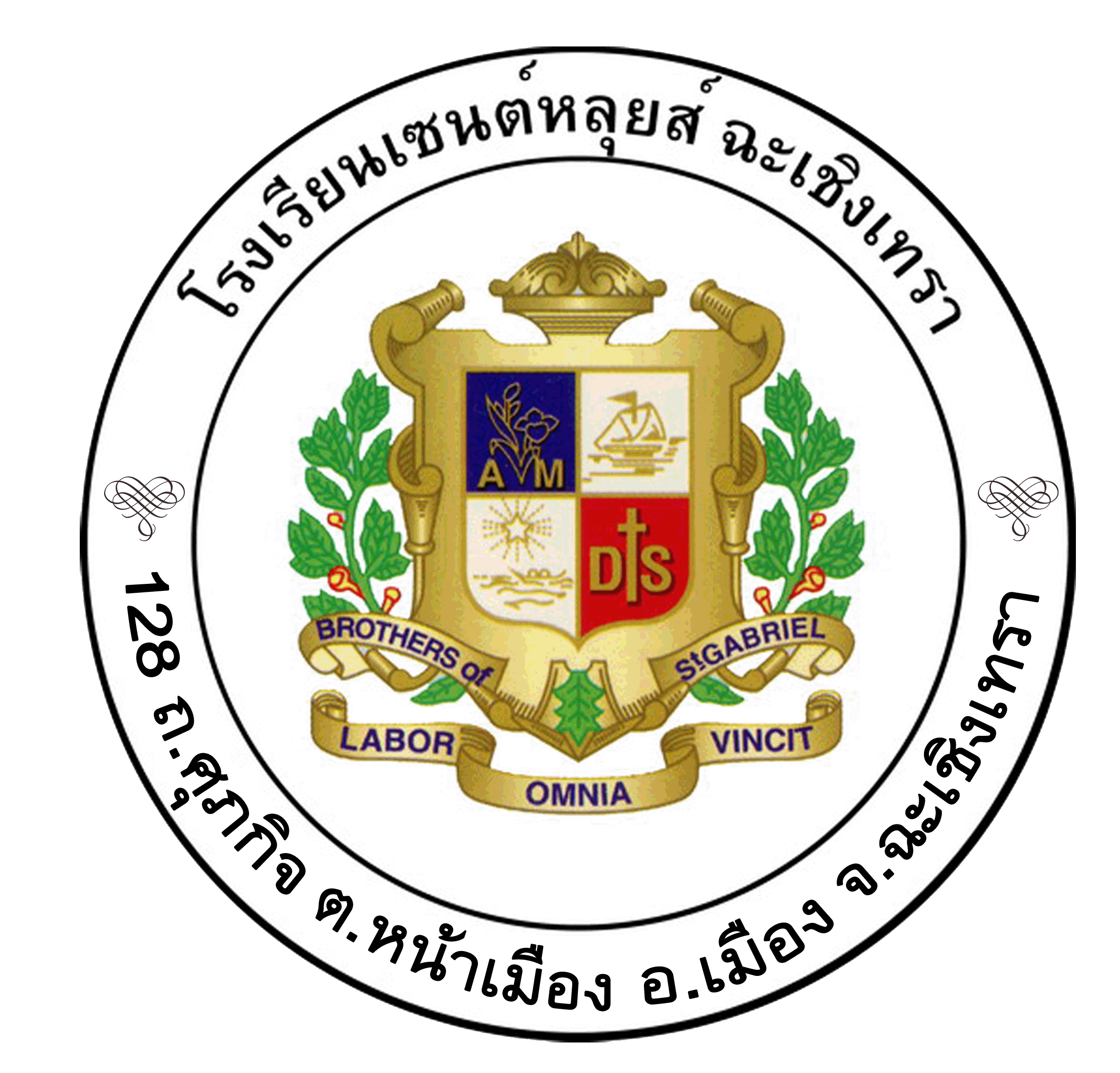 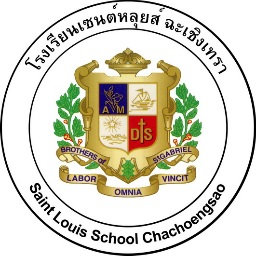 สรุปแผนงาน ภาพรวมฝ่าย..............................................     โรงเรียน   เซนต์หลุยส์ ฉะเชิงเทราภาคเรียนที่..........ปีการศึกษา...........................**************************************************************************แผนงาน...............................................................................................................................................................................................ผู้รับผิดชอบ............................................................................ ฝ่าย.....................................................................................................ตอบสนองแผนพัฒนาโรงเรียน:พันธกิจข้อที่..............................ยุทธศาสตร์ข้อที่..............................เป้าหมายข้อที่........................ตอบสนองมาตรฐานการศึกษา : ตัวบ่งชี้ที่...................................................................................................................................ตอบสนองมาตรฐานการศึกษาของโรงเรียน มาตรฐานที่.....................ตัวบ่งชี้/เกณฑ์ที่หลัก.......................ร่วม...................ประเด็นการพิจารณา/เกณฑ์ย่อย ที่ หลัก........................................................................ร่วม.............................................................ตอบสนองมาตรฐานการศึกษาของมูลนิธิฯ(FSG): มาตรฐานที่...........................ตัวบ่งชี้ที่ หลัก.............................ร่วม...................เกณฑ์ที่ หลัก.........................................................................................ร่วม......................................................................................ตอบสนองยุทธศาสตร์มูลนิธิฯ : เป้าหมายหลักที่…………………กลยุทธ์ที่…………………...มาตรการที่………………………สรุปวิธีดำเนินการ (ที่ปฏิบัติจริง)……………………………………………………………………………………………………………………………..……………………………………………………………………....................................................................................งบประมาณตั้งไว้......................................บาท	จ่ายจริง............................... บาท  คงเหลือ............................บาทเกินงบประมาณที่ตั้งไว้............................บาท  เนื่องจาก......................................................................วิธีการติดตาม/เครื่องมือการประเมินผลการปฏิบัติงาน……………………………………………………………………………………………………………………………สรุปผลการดำเนินงานตามวัตถุประสงค์สรุปผลการดำเนินงานตามตัวชี้วัดความสำเร็จสรุปผลในภาพรวมผลการดำเนินงานเมื่อพิจารณาเปรียบเทียบกับวัตถุประสงค์และเป้าหมายที่กำหนดไว้  ต่ำกว่ามาก      ต่ำกว่าเล็กน้อย      เท่ากัน      สูงกว่าเล็กน้อย      สูงกว่ามาก	บันทึกเพิ่มเติม...................................................................................................................................................................................................................................................................................................................................................................................................................................................................................................	6.2  มีนักเรียนเข้าร่วมกิจกรรมคิดเป็นร้อยละ .............................................6.3  ประเมินความสำเร็จในภาพรวม คิดเป็นร้อยละ ......................................6.4  จุดเด่นของแผนงานครั้งนี้……………………………………………………………………………………………………………………………6.5 ข้อเสนอแนะเพื่อการพัฒนาแผนงานครั้งต่อไป………………………………………………………………………………..…………………………………………                ลงชื่อ.................................................................		     ลงชื่อ ...................................................................                                           (.........................................................)			   (.........................................................)                                       ผู้รับผิดชอบ			                   หัวหน้าฝ่าย.............................................................วัตถุประสงค์ตามแผนงานผลการดำเนินงานสภาพความสำเร็จสภาพความสำเร็จวัตถุประสงค์ตามแผนงานผลการดำเนินงานบรรลุไม่บรรลุตัวชี้วัดความสำเร็จในแผนงานผลการดำเนินงานสภาพความสำเร็จสภาพความสำเร็จตัวชี้วัดความสำเร็จในแผนงานผลการดำเนินงานบรรลุไม่บรรลุ